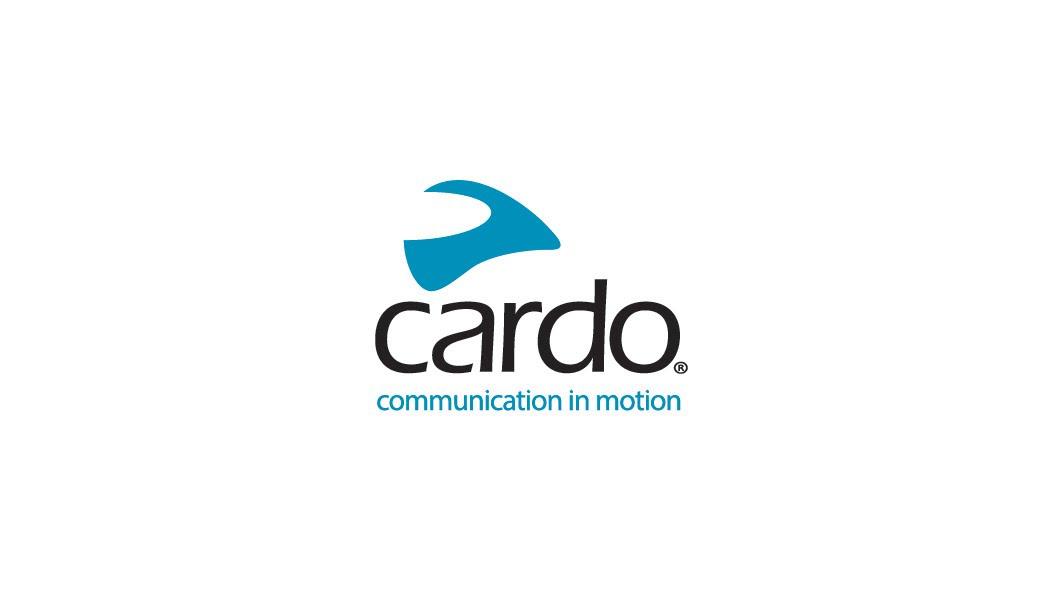 Open Bluetooth Intercom (OBI) compatible con todos los dispositivos Cardo Systems actuales*Tras el lanzamiento de una serie de actualizaciones de software, la innovadora función de intercomunicador Open Bluetooth (OBI) ahora está disponible en todos los dispositivos 2023 de Cardo Systems, desde la gama alta con el PACKTALK EDGE hasta el Spirit.Un nuevo estándar de la industria, el intercomunicador Open Bluetooth, permite que las unidades compatibles de Cardo, Midland y UClear se comuniquen sin problemas sin las frustraciones habituales que experimentan los usuarios cuando usan dispositivos de marca cruzada "Conectados de forma universal".En lugar del complicado proceso de emparejamiento habitual con "unidades conectadas universalmente", OBI se activará automáticamente cuando se empareje con un dispositivo compatible; no es necesario más. Incluso para las unidades que no son OBI, los dispositivos se pueden emparejar en modo Bluetooth como cualquier otra unidad Cardo; ya no tendrá que elegir entre emparejarse con una unidad que no sea Cardo o mantener la conexión con un teléfono para llamadas o escuchar música al utilizar el canal universal.Pioneros en el mercado de la comunicación inalámbrica Bluetooth para motociclistas desde 2003, este lanzamiento tecnológico consolida el compromiso de Cardo para brindarles a los motociclistas las mejores soluciones para comunicarse mientras conducen.Los usuarios pueden actualizar fácilmente su dispositivo Cardo para activar la funcionalidad OBI a través de la aplicación Cardo Connect, y no hay necesidad de un cable con las actualizaciones de software inalámbricas Over-The-Air. La nueva ventana emergente de software en la aplicación Cardo Connect aparecerá automáticamente cada vez que haya una nueva versión de software disponible.Para obtener más información sobre la gama completa de intercomunicadores Cardo Systems, visite www.cardosystems.com*PACKTALK EDGE, PACKTALK NEO, FREECOM 4X, FREECOM 2X, Spirit HD y Spirit.Acerca de Cardo SystemsCardo Systems se especializa en el diseño, desarrollo, fabricación y venta de sistemas de comunicación y entretenimiento inalámbricos de última generación para la más amplia gama de aplicaciones de deportes en carretera y fuera de ella. Centrada originalmente en soluciones de comunicaciones móviles e inalámbricas para motoristas desde su creación en 2003, Cardo fue pionera en la gran mayoría de las innovaciones de los sistemas de comunicación Bluetooth y, en 2015, introdujo en el mercado de las motocicletas el primer protocolo de comunicación mediante malla. Los productos de la compañía, disponibles ahora en más de 100 países, son los dispositivos de comunicación líderes en el mundo para la industria de las motocicletas, con un enfoque cada vez más amplio para elevar la experiencia de conducción en todas las categorías de deportes a través de tecnologías de comunicación inalámbricas superiores.